Publicado en Monterrey, N.L.  el 31/07/2024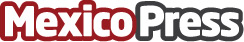 Bosch inaugura su primera fábrica de electrodomésticos en MéxicoSe trata de una nueva planta de refrigeradores, la cual contó con una inversión de 5,200 millones de pesos. Marca un hito importante en la estrategia de crecimiento de la compañía en el continente americanoDatos de contacto:Alejandra Valdés Coordinadora de comunicación externa55 4055 9947 Nota de prensa publicada en: https://www.mexicopress.com.mx/bosch-inaugura-su-primera-fabrica-de Categorías: Internacional Nacional Industria Alimentaria Estado de México Nuevo León Ciudad de México Hogar Otras Industrias Electrodomésticos Actualidad Empresarial http://www.mexicopress.com.mx